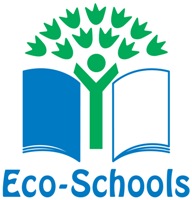 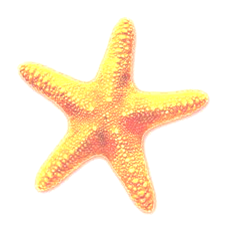 Starfish Malawi Environmental Review	School: Forest Academy, Bury Road, Brandon, Suffolk IP27 0FP	Date of Review: January 2013	Carried out by: A. Grimes and School CouncilLITTER									Page 2/9How serious is the problem of rubbish/litter in the school grounds?Very serious, the place is a mess most of the timeNot too bad but could be improved	                         	                    XThe grounds are more or less litter free     2	Does your school have a clear anti-litter policy?			Yes	No X     3      Are there litter bins inside the school buildings?			Yes  X  No			How many of these are Full / Overflowing?               None			How many are about half full?		            None			How many are less than a quarter full?	            Most4	Are there any areas inside the school buildings that are littered                                                                          where there are no litter bins?					Yes	No X    5	Are there enough litter bins in the school grounds?			Yes X	NoHow many of these are Full / Overflowing?                None			How many are about half full?			None			How many are less than a quarter full?		All6	Are there any areas in the school grounds that are littered where there are no bins?						Yes	No X7	Are the bins generally:			Big enough?						Yes X	No			Correct design? [holding litter in windy conditions]	Yes X	No			Clean?							Yes X	No	 Any further comments on LitterIn school, and around the site, we have plenty of bins which are emptied daily. Children are discouraged from having snacks other than fruit at break so there a few wrappers. Peels, skins and core are disposed of in the compost bin.Each classroom has two bins. The red bin is for plastics, paper towels and non-recyclable rubbish . The green bin is for paper which is recycled.Each week we award the ‘Golden Dustpan’ to the class which is most vigilant with collecting and sorting rubbish.We have a number of litter picking tools which the children love to use.Adults and children recognise we all have a responsibility for picking up litter and taking a pride in the environment.Our main litter problem is found in the car park. The nature of this litter suggests it is blown in from outside school. The caretaker regularly clears this area as out of bounds for children.HEALTHY LIVING							Page 3/91	Does the school include education on healthier eating and basic food/personal hygiene practice in the curriculum?		Yes X	No2	Does the school have drinking water easily available?		Yes X	No		   3	Does the school offer all pupils a minimum of 2 hours physical	activity / week within and outside the curriculum?			Yes X	No4	Does the school have a no smoking policy for staff?			Yes X	No 	[if yes is this followed by all staff, parents and carers?]		Yes X	No5	Are there green plants growing in pots in any classrooms?		Yes X	No		[if Yes, in which classrooms – if all write ALL] Not in all classrooms but we also have in corridor.			6	Do the school toilets have:				Doors with locks				Yes X	No				Toilet Paper					Yes X	No					Water to wash hands				Yes X	No					Paper Towels					Yes X	NoAny further comments on healthy livingWe have ‘Healthy School’ status.We now follow the Cambridge PSHE scheme of work which has a Healthy Lifestyle topic which is visited by all year groups each year.Last year we held a ‘Healthy Schools’ week which focussed on healthy eating, exercise and lifestyle choices.Each year we hold a Safety Day when children look at issues such as: sun safety, road safety, electricity, ‘stranger danger’, etc.The school nurse and dental hygienist visits classes to enhance science/PSHE topics.All children are encouraged to bring water bottles into school and are only allowed squash in packed lunch boxes. Water bottles can be accessed throughout the day.As well as the recommended PE lessons we also run sports clubs: football, hockey, multi-skills. We open the school to external sports providers during the holidays.Smoking is not permitted on the site and signs are displayed. However we are concerned that a small number of parents stand smoking just outside the school gate. BIODIVERSITY									4/9Does the school have a wildlife or conservation area?		Yes  X	NoX[if Yes, is the area protected by fences or school rules or both?]	Yes  X	No[if Yes, are the children involved in looking after them?]		Yes  X	NoDoes the school have links with any local or national environmental organisations?					Yes X	No [if Yes, then list the organisations]	Eco-Schools				Any further comments on BiodiversityThe school is working towards Eco School Bronze Award.Adults and children have all thought carefully about how to improve our environment. The school development plan and the curriculum have both driven a range of projects, activities and teaching and learning opportunities. The school council has also been involved and invited governors and the caretaker to meetings.Children have looked at a range of environmental issues through the curriculum and enrichment activities such as Science week and Science Club. We have an environmental garden which is left relatively untouched to encourage wildlife. It is fenced off as it has a pond. Children use this area for lessons.Our outside areas have been improved: playground markings, quiet area with planters, allotment area, shaded area with seating and story chair. Children have grown harvested and eaten salad. The curriculum topics have been enriched e.g. Global Gardens. Water butts have been installed. All children are reminded to turn off taps. We were in an area of drought.Environmental issues are raised in assembly e.g. Suffolk County Council came in to talk about recycling and compost making. We encouraged parents to acquire compost bins and water butts through the council. We are within walking distance of Brandon Country Park so we are able to make use of this free resourceSCHOOL GROUNDS								5/9What proportion [percentage] of the school grounds are:Green playing field / Short Grass:  30%	Long Grass:	0%	Conservation or Wildlife area:      10%	Woodland:	0%	Tarmac / Path / Roads:              15%                 Seating: 	5%Flower / Vegetable Beds:	5%	Activity Play:	10%Other:				25%What proportion [percentage] of the school boundaries are:Hedges & Trees 60%	Wire or Railing 60%   Open Ground 0%Please see note below.Does the school recycle garden or fruit/vegetable waste in a composter or wormery?Always	 X			OccasionallyRarely				Never4	Do you ever hold lessons outside?					Yes X	No5	Have pupils looked into the heritage of the school grounds?	Yes X	NoAny further comments on School GroundsThe school has recently undergone a large building project and afterwards we developed and improved the outside area by increasing the number of planters,  mini allotments, playground markings, quiet areas and shaded area with seating.The school boundaries are a mixture of brick walls and wire fencing but in front of the majority of this there are shrubs and trees to provide a screen for neighbouring houses.Brown compost bins were introduced for garden waste and compostable waste (tea bags, peels and skins)Lessons are sometimes held outside when it will enhance the teaching and learning. We have a story teller’s chair and seating area under a shaded canopy.In October the school celebrated the EYFS building being 100 years old. All children learnt about the history of the school and education. A mini museum display was created with artefacts from the local community and children’s work. This was opened to the public. A centenary edition of the school newsletter was created and this was circulated to the school community and local businesses.  GLOBAL PERSPECTIVE							6/9Do pupils consider how actions taken within the school affect peopleand the environment locally and globally?				Yes X	NoIf so give examples:Of the Eco-Schools topics that you may have looked at in the past, have you explored how these issues might be approached in other parts of the world?							Yes	No xIf so please give examples:Are the opportunities for considering global environmental issuesmaximized through the curriculum?					Yes X	No	 	Has the school made use of materials from other organisations tohelp with this topic?							Yes  X	NoHave the pupils considered other issues, such as:	Human rights and Ethics	Yes X	No	Fair Trade			Yes X	NoConflict Resolution		Yes X	No  Any further comments on Global PerspectiveOver the past two years we have audited, evaluated, developed and reflected on the global dimension of all aspects of school. In October 2012 we were awarded the Full ISA. The audit enabled us to really focus on what we do well and develop other areas. Due to Suffolk moving from a three tier to a two tier system we were given the opportunity to design our thematic topics from scratch. As we planned the new topics we made sure there were lots of opportunities for children to think more ‘globally’. We also invited visitors into school who could really bring other cultures to life.We have worked in partnership with UNITY to deliver a programme to support the school to develop its intercultural teaching.  The programmes are informed by research, contemporary policy and practice, and explore the multifaceted complexities of race, culture and ethnicity. A series of workshops over five days throughout June were chosen to appeal to the children while developing a better understanding of what it means to be different, to feel you are an outsider.Initial meeting with Jo Wilson, Head and Deputy Head to discuss the current position of the school and the areas felt we needed to address: raising aspirations, developing an increased awareness of cultures and diversity, engaging with parents and the local community.May 30th 2012: Staff meeting with all teachers to outline the proposed programmes and to explore existing ideas and attitudes. Staff were asked to reflect on what causes racism, why it is so important to address racism and how by not addressing it we are complicit in the perpetuation of racist attitudes.June  18th 2012: Words, Sounds Power: Years 4 and 5 developed their creative writing skills with thought provoking rhythmic poetry. Children connected and discovered their own heritage, culture and identity using a range of subjects. The children performed their poetry and the most appreciated pieces, selected by the children, were performed and filmed in front of friends. The poems were collected together and a selection chosen to form a book.June 19th 2012: Pandora’s Box is a holistic learning experience. Children collected artefacts from family members which sparked the dialogue between the generations to enable them to learn more about their own heritage, culture and identity. The process of showing, telling and reflecting helps the children to develop a sense of belonging. African drumming was enjoyed by Year 5. Children learnt more about saris and how to put one on. Children reflected on who they are and what pictures would reflect them, their family, history and culture. Children created a jigsaw piece to become part of a shared display. UNITY staff and N. Richards spent time with a core group of children thinking about ‘communication’ skills. This activity enabled the adults to get to know the children better ready for filming in July.July 2012: Core Group films were made with a number of families who were selected for a variety of reasons including those who were identified as being from an ethnic minority group or were third or fourth generation Brandonians. Time was spent talking to the adults and children about their experiences and their ’journey’ to Brandon. Staff from UNITY and the school worked collaboratively to develop the relationships with the families to ensure the interviews and filming ran smoothly.A final debriefing session allowed time to view films, reflect, evaluate and think about next steps.Outcomes: Staff have an increased confidence to teach children about diversity and commonality. This has opened created a dialogue to discuss issues such as bullying and racism. Children developed a better understanding of their own attitudes and reflected on what it means to belong. The dialogue between families was increased as the project provided opportunities for adults and children to explore the different backgrounds, experiences, heritage and culture. We have already started planning further opportunities to have representatives from UNITY in school next year. PUPIL PARTICIPATION							7/9Do any of the issues considered in this environmental review feature in school assemblies?					If so then list those topics covered in the last term:Are special environment-related lessons or visits undertaken by classes or groups eg paper making, visits to environmental venues etc?	If so then list those undertaken in the last term:Are pupils involved with local waste, re-cycling or conservation projectsoutside school time or via links with schools abroad etc?If so then list some examples:Comments / Notes for Action					8/9On completion of the Environmental Review, fill in the following boxes with any comments relating to each topic and list possible actions that could be taken. Some of these actions can then be used in your Action Plan.Local ActionLocal EffectGlobal EffectPromoting walking to schoolReduce traffic congestion, pollution and health benefitsReduced pollution and running out of fossil fuels, global warmingAllotmentsIncreased understanding of where food comes from, awareness of food milesReduced pollution and running out of fossil fuels, global warmingScience Week 2012 focussed on global environmental issuesChildren learnt they can act to make a differenceRipple effect on the global environment by individuals making changes to own habits and activitiesTopic: Keen to Be GreenChildren learn to reduce, reuse, recycleRipple effect on the global environment by individuals making changes to own habits and activitiesTopic: Global GardensChildren learn where different plants used for food, medicine etc. come from, food miles and fair trade. E.g. buy local produce from market rather than importedPositive impact on people (fair trade)and the environment (food miles) by children having more awareness of global effect of their choicesEco- Schools TopicLocation[s] looked atCaring for the local environment and the world we live in.Water, drought and floodSuffolk County Council came in to talk about recycling and compost making. We encouraged parents to acquire compost bins and water butts through the council.Animals and Their Habitats topic: used school grounds and Brandon Country ParkMinibeasts: used school grounds and Brandon Country ParkMaterials and Their Properties: Felt making, a natural materialSmall groups of children go to Elveden Academy  our federation school) to experience ‘Forest Schools’ activitiesChildren visit Elveden Estate each year to select a Christmas tree and see how forests are managed.Children collected, sorted and weighed litter found on a walk in the local area. They used ICT to create a database and maths to calculate the percentage of recyclable waste. They then learnt about how some litter could have been reused or recycled and how long it could just remain as litter. Findings were sent to Chikowa School, Malawi. We also looked at the vast amount of rubbish created from our pre-packed supermarket foods and compared the more environmentally friendly market produce available locally here and in Malawi.Energy:Encourage people to switch all ICT equipment off unless being used.Saving energy by having door monitors so that doors are opened and closed during break, not just pegged open. Classroom outside doors to be closed except for immediate use.Investigate solar panels Litter:School Council to take charge of litter picking.Waste Minimisation / RecyclingEncourage teachers to use IWB rather than photocopyingSchool Council to arrange ‘Bring and Buy’Supply and Usage of WaterIncrease awareness of careful use of waterWater butts ready to water allotmentsAny other comments